НОВОКУЗНЕЦКИЙ ГОРОДСКОЙ ОКРУГадминистрация  города  нОВОКУЗНЕЦКАкомитет  образования   и  наукиП р и к а зот 03.02.2014 г.								№ 68О проведении городского конкурса«Знатоки пожарного дела»Согласно плану работы Комитета образования и науки г. Новокузнецка, в рамках целевой программы «Останови огонь» и в целях реализации государственных интересов в области воспитания и защищённости детей от пожаровПРИКАЗЫВАЮ:1. Провести городской конкурс «Знатоки пожарного дела»» согласно Положения.2. Назначить ответственным за проведение городского конкурса  «Знатоки пожарного дела» директора МБ ОУ ДОД ВСЦ «Патриот» (Симонов А.В.).3. Директору МБ ОУ ДОД ВСЦ «Патриот» (Симонов А.В.):3.1. Организовать и провести городской конкурс «Знатоки пожарного дела» 25 марта 2014 года в 14.00. на базе МБОУ «Средняя общеобразовательная школа № 31» по адресу просп. Октябрьский, 24а.3.2. Провести семинар для ответственных за работу с ДЮП 18 февраля 2014 год  в 15.00 в МБ ОУ ДОД ВСЦ «Патриот» (просп. Октябрьский, 28).4. Заведующим районными отделами образования КОиН администрации г. Новокузнецка (Панасенко Н.А., Стрепан С.В., Резниченко В.Н., Самойлова М.П., Рагозина Т.Н., Кладова Г.Н.):4.1. Организовать проведение районных конкурсов «Знатоки пожарного дела».4.2. Обеспечить участие команд-победителей районных конкурсов в городском конкурсе «Знатоки пожарного дела»: Центральный район – 3 команды, Заводской район – 2 команды, Кузнецкий район – 2 команды, Орджоникидзевский район – 2 команды, Куйбышевский район – 2 команды, Новоильинский район – 2 команды.5. Контроль за исполнением приказа возложить на главного специалиста КОиН администрации г. Новокузнецка Лидер Е.Н.Председатель комитета 						И.Н. МисяковаВнесеноДиректор 					МБ ОУ ДОД ВСЦ «Патриот»			___________	А.В. СимоновСогласованоЮрисконсульт					___________	В.А. ДериглазовС приказом ознакомлена				___________ 	Е.Н.  Лидер 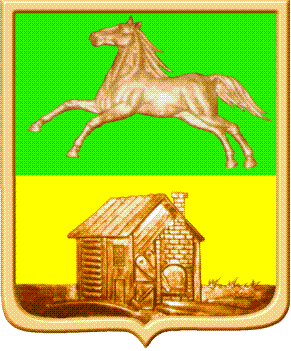 